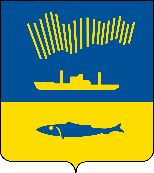 АДМИНИСТРАЦИЯ ГОРОДА МУРМАНСКАП О С Т А Н О В Л Е Н И Е .  .                                                                                                            № В соответствии со статьей 170.1 Бюджетного кодекса Российской Федерации, постановлением администрации города Мурманска от 15.07.2015 № 1926 «Об утверждении Порядка разработки и утверждения бюджетного прогноза муниципального образования город Мурманск на долгосрочный период», решением Совета депутатов города Мурманска от 16.12.2021              № 32-432 «О бюджете муниципального образования город Мурманск на 2022 год и на плановый период 2023 и 2024 годов», утвержденными муниципальными программами города Мурманска на 2018-2024 годы                п о с т а н о в л я ю: Внести следующие изменения в бюджетный прогноз муниципального образования город Мурманск на долгосрочный период до 2030 года, утвержденный постановлением администрации города Мурманска                     от 21.02.2020 № 492 (в ред. постановления от 24.02.2021 № 427):Приложение № 1 к бюджетному прогнозу изложить в новой редакции согласно приложению № 1 к настоящему постановлению.Приложение № 2 к бюджетному прогнозу изложить в новой редакции согласно приложению № 2 к настоящему постановлению.2. 	Отделу информационно-технического обеспечения и защиты информации администрации города Мурманска (Кузьмин А.Н.) разместить настоящее постановление с приложениями на официальном сайте администрации города Мурманска в сети Интернет.3.	Редакции газеты «Вечерний Мурманск» (Хабаров В.А.) опубликовать настоящее постановление с приложениями.4.	Настоящее постановление вступает в силу со дня официального опубликования и распространяется на правоотношения, возникшие с 01.01.2022.5. Контроль за выполнением настоящего постановления оставляю за собой.Временно исполняющий полномочияГлавы администрации города Мурманска                                     В. А. Доцник